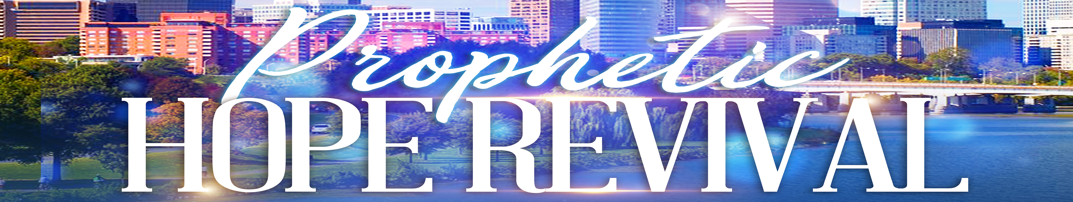 Sermon Title: “___________________________________” Dr. Marcus E. HarrisKey Points & Texts:Matthew 24:32-33Prophetic Hope Message: The _______ of the _______ of the world and the ____________ ________ of Jesus are _______ _________ and reveal the ___________ for Prophetic Hope!“The coming again of Jesus Christ and the end of the age occupies some ______ Scriptural verses.”  John Wesley WhiteThe Signs – The Dark Day - __________________Stars Fall From Heaven - _______________The Time Has ComeOur Response!1 Kings 18:21 (NKJV)21 And Elijah came to all the people, and said, “How long will you falter between two opinions? If the Lord is God, follow Him; but if Baal, follow him.” But the people answered him not a word.Sermon Notes October 19, 2022Sermon Title:  _____________________________________________Key Points & Texts: ________________________________________ ______________________________________________________________________________________________________________________________________________________________________________________________________________________________________________________________________________________________________________________________________________________________________________________________________________________________________________________________________________________________________________________________________________________________________________________________________________________________________________________________________________________________________________________________________________________________________________________________________________________________________________________________________________________________________________________________________________________________________________________________________________________________________________________________________________________________________________________________________________________________________________________________________________________________________________________________________________________________________________________________________________________________________________________